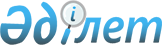 О создании Рабочей группы по разработке проекта Плана совместных работ по созданию Единой системы учета граждан третьих государств и лиц без гражданства, въезжающих на территории государств-участников Содружества Независимых ГосударствРешение Совета глав правительств Содружества Независимых Государств от 24 ноября 2006 года



      В целях реализации Положения о Единой системе учета граждан третьих государств и лиц без гражданства, въезжающих на территории государств-участников Содружества Независимых Государств, утвержденного Решением Совета глав правительств СНГ от 3 июня 2005 года, Совет глав правительств Содружества Независимых Государств

      

решил:





      1. Создать Рабочую группу по разработке проекта Плана совместных работ по созданию Единой системы учета граждан третьих государств и лиц без гражданства, въезжающих на территории государств-участников Содружества Независимых Государств (далее - Рабочая группа) и утвердить Положение о ней (прилагается).




      2. Правительствам государств-участников СНГ, подписавшим настоящее Решение, в трехмесячный срок определить своих полномочных представителей в состав Рабочей группы, а также государственный орган, осуществляющий координацию работ, о чем проинформировать Исполнительный комитет СНГ.




      3. Исполнительному комитету СНГ совместно с Координационной службой Совета командующих Пограничными войсками организовать проведение организационного заседания Рабочей группы.




      4. Настоящее Решение вступает в силу с даты подписания, а для государств, законодательство которых требует выполнения внутригосударственных процедур, необходимых для его вступления в силу, - с даты сдачи на хранение депозитарию уведомления о выполнении упомянутых процедур.




      Совершено в городе Минске 24 ноября 2006 года в одном подлинном экземпляре на русском языке. Подлинный экземпляр хранится в Исполнительном комитете Содружества Независимых Государств, который направит каждому государству, подписавшему настоящее Решение, его заверенную копию.


      За Правительство                           За Правительство




      Азербайджанской Республики                 Республики Молдова



      За Правительство                           За Правительство




      Республики Армения                         Российской Федерации



      За Правительство                           За Правительство




      Республики Беларусь                        Республики Таджикистан



      За Правительство                           За Правительство




      Грузии                                     Туркменистана



      За Правительство                           За Правительство




      Республики Казахстан                       Республики Узбекистан



      За Правительство                           За Правительство




      Кыргызской Республики                      Украины


Утверждено                             



Решением Совета глав правительств      



Содружества Независимых Государств     



о создании Рабочей группы по разработке



проекта Плана совместных работ по      



созданию Единой системы учета граждан  



третьих государств и лиц без           



гражданства, въезжающих на территории  



государств-участников Содружества      



Независимых Государств                 



от 24 ноября 2006 года                 




 


ПОЛОЖЕНИЕ






о Рабочей группе по разработке проекта Плана совместных работ






по созданию Единой системы учета граждан третьих государств






и лиц без гражданства, въезжающих на территории






государств-участников Содружества Независимых Государств






 


1. Общие положения






      1.1. Рабочая группа является временным рабочим органом Совета глав правительств СНГ по разработке проекта Плана совместных работ по созданию Единой системы учета граждан третьих государств и лиц без гражданства, въезжающих на территории государств-участников Содружества Независимых Государств (далее - Плана), его сопровождению в ходе реализации, обеспечению опытной эксплуатации и вводу в строй.




      1.2. Рабочая группа формируется из полномочных представителей государств, подписавших Решение о создании Рабочей группы.




      1.3. Рабочая группа в своей деятельности руководствуется решениями Совета глав правительств СНГ о Порядке разработки, реализации и финансирования межгосударственных целевых программ Содружества Независимых Государств от 16 апреля 2004 года, о Положении о  Единой системе учета граждан третьих государств и лиц без гражданства, въезжающих на территории государств-участников Содружества Независимых Государств от 3 июня 2005 года, а также международными договорами, иными правовыми актами, действующими в данной сфере, и настоящим Положением.




 


2. Основные задачи и функции






      2.1. Основными задачами Рабочей группы являются:




      разработка проекта Плана;




      координация деятельности заинтересованных государств-участников СНГ при организации теоретических и практических мероприятий, предусмотренных Планом.




      2.2. Основными функциями Рабочей группы по реализации Плана являются:




      изучение и анализ эффективности существующих национальных информационно-учетных систем в государствах-участниках СНГ и других странах;




      организация проведения тендера (конкурса) на определение разработчика проектно-сметной документации и исполнителя создания Единой системы учета граждан третьих государств и лиц без гражданства, въезжающих на территории государств-участников Содружества Независимых Государств (далее - ЕСУ);




      осуществление контроля за ходом выполнения работ по созданию ЕСУ и подготовка отчетов (докладов) Экономическому совету и Совету глав правительств СНГ;




      организация приемо-сдаточных работ при завершении создания ЕСУ, обеспечение ее опытной эксплуатации и ввода в строй.




 


3. Права






      Для выполнения указанных задач и функций Рабочая группа имеет следующие права:




      вносить в установленном порядке на рассмотрение Совета глав правительств СНГ предложения в соответствии со своей компетенцией;




      привлекать к работе экспертов и консультантов по согласовании с заинтересованными государственными органами.




 


4. Организация работы






      4.1. Рабочую группу возглавляет Председатель, избираемый из числа Рабочей группы.




      Организационно-техническое обеспечение деятельности Рабочей группы осуществляет Координационная служба Совета командующих Пограничными войсками.




      4.2. Рабочая группа разрабатывает и утверждает регламент своей работы.




      4.3. Заседания Рабочей группы проводятся в соответствии с регламентом по мере необходимости, но не реже двух раз в год. Место проведения заседаний определяется по взаимной договоренности.




      Дату заседания Рабочей группы устанавливает ее Председатель по согласовании с полномочными представителями.




      4.4. Итоги заседания Рабочей группы оформляются протоколом, который вместе с другими материалами передается в Исполнительный комитет СНГ для направления в правительства государств, подписавших Решение о создании Рабочей группы.




      4.5. Проведение заседаний Рабочей группы осуществляется в пределах средств, предусмотренных в едином бюджете органов СНГ, финансируемых за счет бюджетных средств государств-участников Содружества Независимых Государств, на содержание Координационной службы Совета командующих Пограничными войсками, либо за счет средств заинтересованного министерства (ведомства) в случае, если заседание проводится на территории государства, подписавшего Решение о создании Рабочей группы.Расходы по командированию членов Рабочей группы несет направляющая сторона.




 


5. Заключительные положения






      В настоящее Положение по взаимной договоренности государств, подписавших Решение о создании Рабочей группы, могут быть внесены изменения и дополнения, которые оформляются соответствующим протоколом.

					© 2012. РГП на ПХВ «Институт законодательства и правовой информации Республики Казахстан» Министерства юстиции Республики Казахстан
				